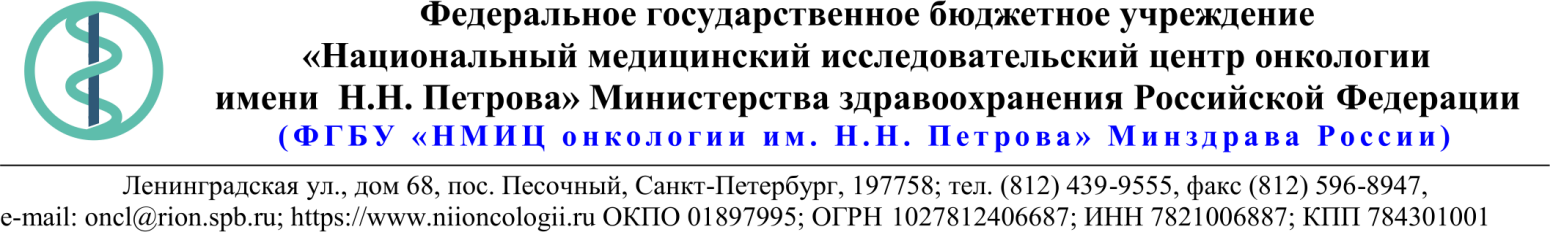 18.Описание объекта закупки          **В связи с отсутствием сведений о характеристиках товара в описании позиции КТРУ, соответствующей закупаемому товару, Заказчиком определены технические и функциональные характеристики товара согласно потребностями в соответствии с положениями статьи 33 Федерального закона от 05.04.2013 № 44-ФЗ.09.04.2021 № 05-07/367Ссылка на данный номер обязательна!Запрос о предоставлении ценовой информациидля нужд ФГБУ «НМИЦ онкологии им. Н.Н. Петрова» Минздрава РоссииСтруктура цены (расходы, включенные в цену товара/работы/услуги) должна включать в себя:1)	стоимость товара/работы/услуги; 2)	стоимость упаковки товара;3)	стоимость транспортировки товара от склада поставщика до склада покупателя, включающая в себя все сопутствующие расходы, а также погрузочно-разгрузочные работы;4)	расходы поставщика на уплату таможенных сборов, налоговых и иных обязательных платежей, обязанность по внесению которых установлена российским законодательством;5)  все иные прямые и косвенные накладные расходы поставщика/подрядчика/исполнителя, связанные с поставкой товара/выполнением работ/оказанием услуг и необходимые для надлежащего выполнения обязательств.Сведения о товаре/работе/услуге: содержатся в Приложении.Просим всех заинтересованных лиц представить свои коммерческие предложения (далее - КП) о цене поставки товара/выполнения работы/оказания услуги с использованием прилагаемой формы описания  товара/работы/услуги и направлять их в форме электронного документа, подписанного квалифицированной электронной цифровой подписью (электронная цифровая подпись должна быть открепленной, в формате “sig”) по следующему адресу: 4399541@niioncologii.ru.Информируем, что направленные предложения не будут рассматриваться в качестве заявки на участие в закупке и не дают в дальнейшем каких-либо преимуществ для лиц, подавших указанные предложения.Настоящий запрос не является извещением о проведении закупки, офертой или публичной офертой и не влечет возникновения каких-либо обязательств заказчика.Из ответа на запрос должны однозначно определяться цена единицы товара/работы/услуги и общая цена контракта на условиях, указанных в запросе, срок действия предлагаемой цены.КП оформляется на официальном бланке (при наличии), должно содержать реквизиты организации (официальное наименование, ИНН, КПП - обязательно), и должно содержать ссылку на дату и номер запроса о предоставлении ценовой информации. КП должно содержать актуальные на момент запроса цены товара (работ, услуг), технические характеристики и прочие данные, в том числе условия поставки и оплаты, полностью соответствующие указанным в запросе о предоставлении ценовой информации.В КП должно содержаться однозначное указание на то, что предлагаемые товары (работы, услуги) полностью и по всем запрошенным характеристиками соответствуют описанию объекта закупки, содержащемуся в запросе о предоставлении ценовой информации, выраженное одним из следующих способов: - указанием в КП соответствующего запросу описания товара (работы, услуги)- подтверждением в тексте КП намерения поставки товара (выполнения работы, услуги) на условиях, указанных в запросе, в случае заключения контракта.1.Наименование ЗаказчикаФГБУ "НМИЦ онкологии им. Н.Н. Петрова" Минздрава России2.Наименование объекта закупкиПоставка изделий медицинского назначения 3.Коды ОКПД2 / КТРУ32.504.Место исполнения обязательств (адрес поставки, оказания услуг, выполнения работ)197758, Россия, г. Санкт- Петербург, п. Песочный, ул. Ленинградская, дом 685.АвансированиеНе предусмотрено6.Срок окончания действия договора (контракта)30.09.20217.Установление сроков исполнения обязательств контрагентомУстановление сроков исполнения обязательств контрагентом7.1Срок начала исполнения обязательств контрагентом:С момента подписания Контракта7.2Срок окончания исполнения обязательств контрагентом не позднее31.08.20217.3Периодичность выполнения работ, оказания услуг либо количество партий поставляемого товаров: (обязательства контрагента)В течение 5 (пяти) рабочих дней после поступления заявки от Заказчика. Последняя дата подачи заявки на поставку 24.08.2021. Максимальное количество партий 10 (десять).8.ОплатаВ течение 30 (тридцати) календарных дней с момента подписания Покупателем универсального передаточного документа (УПД).9.Документы, которые должны быть представлены поставщиком (подрядчиком, исполнителем) вместе с товаром (результатом выполненной работы, оказанной услуги)Действующее регистрационное удостоверение.10.Специальное право, которое должно быть у участника закупки и (или) поставщика (подрядчика, исполнителя) (наличие лицензии, членство в саморегулируемой организации и т.п.)Не предусмотрено11.Дополнительные требования к участникам закупки (при наличии таких требований) и обоснование этих требованийНе установлены12.Срок действия гарантии качества товара (работы, услуги) после приемки ЗаказчикомОстаточный срок годности товара на момент поставки должен составлять не менее 70%13.Размер обеспечения гарантийных обязательств (до 10% НМЦК)Не предусмотрено14.Предоставляемые участникам закупки преимущества в соответствии со статьями 28 и 29 Закона № 44-ФЗНе установлены15.Запреты, ограничения допуска, условия допуска (преференции) иностранных товаровПриказ Минфина России от 04.06.2018 N 126н «Об условиях допуска товаров, происходящих из иностранного государства или группы иностранных государств, для целей осуществления закупок товаров для обеспечения государственных и муниципальных нужд». Постановление Правительства РФ от 05.02.2015 N 102 «Об ограничениях и условиях допуска отдельных видов медицинских изделий, происходящих из иностранных государств, для целей осуществления закупок для обеспечения государственных и муниципальных нужд»16.Страна происхождения (указывается участником в заявке, коммерческом предложении)Указаны в пункте 1817.Количество и единица измерения объекта закупкиУказаны в пункте 18№ п/пНаименование товара Требования к качеству, техническим и функциональным характеристикам товараКол-воЕд. изм.ОКПД2/ КТРУСтрана происхожденияНДС %Цена за ед. без НДС (руб.)Сумма без НДС (руб.)1Катетер многоцелевой для чрескожного дренирования- должен быть выполнен из модифицированного рентгенконтрастного ультрагибкого полиуретана(позволяет визуализировать движение катетера и способен повторять анатомические формы);
- должен иметь дистальный конец типа "свиной хвост" (Для предотвращения миграции дренажа и возможности сворачивания витка в узких пространства)
- должен иметь диаметр не менее 10,2 френч (3,40мм), длина не более 25 см  ( для совместимости с другими инструментами, применяемыми при операции и влияют на хирургическую технику)
- должен иметь гидрофильное покрытие дистального кончика на протяжении не менее 5 см(обеспечивает более легкое введение катетера для атравматичного прохождения анатомических структур)
- должен иметь конусообразный усиленный кончик из жесткого полиуретана ( препятствует сминанию катетера гармошкой при проведении через плотные резистентные структуры)
- должен иметь пластмассовый замок с лигатурой для фиксации дистального кончика
- должно быть не более 5 отверстий на внутренней поверхности витка для лучшего дренирования 
 - диаметр витка должен быть не более 1 см(влияет на хирургическую технику)
 - должен подходить для использования с проводником 0,038дюймов (0,97мм)
- должен иметь стилет троакарного типа с внешней стальной канюлей, калибром не менее 18G (1,27мм)( влияет на хирургическую технику и совместимость с другими инструментами)
- должен иметь стальной тупой обтуратор (влияет на хирургическую технику)
- должна быть внутренняя гибкая полимерная канюля ( для атравматичного введения катетера)
- должен быть накожный фиксатор катетера с замком.(Для обеспечения безопасного ношения дренажа и защиты его от попадания влаги)                                                                                                                                    - салфетка с антисептиком для обработки места введения      20шт.32.50.13.110-00005207**2Катетер многоцелевой для чрескожного дренирования- должен быть выполнен из модифицированного рентгенконтрастного ультрагибкого полиуретана(позволяет визуализировать движение катетера и способен повторять анатомические формы)
- должен иметь дистальный конец типа "свиной хвост" (Для предотвращения миграции дренажа и возможности сворачивания витка в узких пространства)
- должен иметь диаметр не менее 12 френч (4,00мм), длина не более 25 см  ( для совместимости с другими инструментами, применяемыми при операции и влияют на хирургическую технику)
- должен иметь гидрофильное покрытие дистального кончика на протяжении не менее 5 см(обеспечивает более легкое введение катетера для атравматичного прохождения анатомических структур)
- должен иметь конусообразный усиленный кончик из жесткого полиуретана ( препятствует сминанию катетера гармошкой при проведении через плотные резистентные структуры)
- должен иметь пластмассовый замок с лигатурой для фиксации дистального кончика
- должно быть не более 5 отверстий на внутренней поверхности витка для лучшего дренирования 
 - диаметр витка должен быть не более 1 см (влияет на хирургическую технику)
 - должен подходить для использования с проводником 0,038 дюймов (0,97мм)( для совместимости с другими интрументами)
- должен иметь стилет троакарного типа с внешней стальной канюлей, калибром не менее 18G (1,27мм) (влияет на хирургическую технику)
- должен иметь стальной тупой обтуратор(влияет на хирургическую технику)
- должна быть внутренняя гибкая полимерная канюля ( для атравматичного введения катетера) 
- должен быть накожный фиксатор катетера с замком.(Для обеспечения безопасного ношения дренажа и защиты его от попадания влаги)                                                                                                                                         - салфетка с антисептиком для обработки места введения      10шт.32.50.13.110-00005207**3Катетер многоцелевой для чрескожного дренирования- должен быть выполнен из модифицированного рентгенконтрастного ультрагибкого полиуретана(позволяет визуализировать движение катетера и способен повторять анатомические формы)- должен иметь дистальный конец типа "свиной хвост" (Для предотвращения миграции дренажа и возможности сворачивания витка в узких пространства)- должен иметь диаметр не менее 8,5 френч (2,83 мм), длина не более 25 см  ( для совместимости с другими инструментами, применяемыми при операции и влияют на хирургическую технику)- должен иметь гидрофильное покрытие дистального кончика на протяжении не менее 5 см(обеспечивает более легкое введение катетера для атравматичного прохождения анатомических структур)- должен иметь конусообразный усиленный кончик из жесткого полиуретана ( препятствует сминанию катетера гармошкой при проведении через плотные резистентные структуры)- должен иметь пластмассовый замок с лигатурой для фиксации дистального кончика- должно быть не более 5 отверстий на внутренней поверхности витка для лучшего дренирования- диаметр витка должен быть не более 1 см(влияет на хирургическую технику) - должен подходить для использования с проводником 0,038 дюймов (0,97 мм) (влияет на совместимость с хирургическими инструментами)- должен иметь стилет троакарного типа с внешней стальной канюлей, калибром не менее 18G (1,27мм) (влияет на хирургическую технику)- должен иметь стальной тупой обтуратор (влияет на хирургическую технику)- должна быть внутренняя гибкая полимерная канюля ( для атравматичного введения катетера)- должен быть накожный фиксатор катетера с замком.(Для обеспечения безопасного ношения дренажа и защиты его от попадания влаги)                                                                                                                                          - в наличии салфетка с антисептиком для обработки места введения      9шт.32.50.13.110-00005207**4Набор для чрескожного доступа  Набор для чрескожного доступа по Neff:
- трехкомпонентный интродьюсер
 Внешний катетер: материал - рентгеноконтрастный модифицированный тефлон, интегрированное в  стенку рентгеноконтрастное кольцо, гидрофильное покрытие.
- внешний диаметр 6.0 Фр., длина 20 см
- Интродьюсер: материал - модифицированный тефлон, диаметр просвета 4.0 Фр.,  под проводник .018" (0,46 мм)
- Канюля повышенной жесткости:  
- материал - сталь, 
- калибр 22 G
- игла троакарного типа для доступа: 
- материал - сталь, 
- калибр 21 G, длина 15 см
- проводник Cope: 
- материал мандрена - нитинол, длинный спиралевидный платиновый кончик, 
- диаметр .018" (0,46 мм),  длина 60 см.13наб.32.50.13.1905Игла эндоскопическая, общего назначения, одноразового использованияУстройство  для эндоскопической тонкоигольной пункции под контролем ультразвука, 22Ga. Дистальная часть иглы должна быть снабжена минимум двумя режущими поверхностями для получения оптимального столбца ткани. Рабочая длина: от 137,5 см до 141,5 см, регулируется. Длина иглы: от 0 см до 8 см, регулируется. Диаметр: 22 калибр. 6шт.32.50.13.110-00005197**